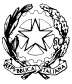 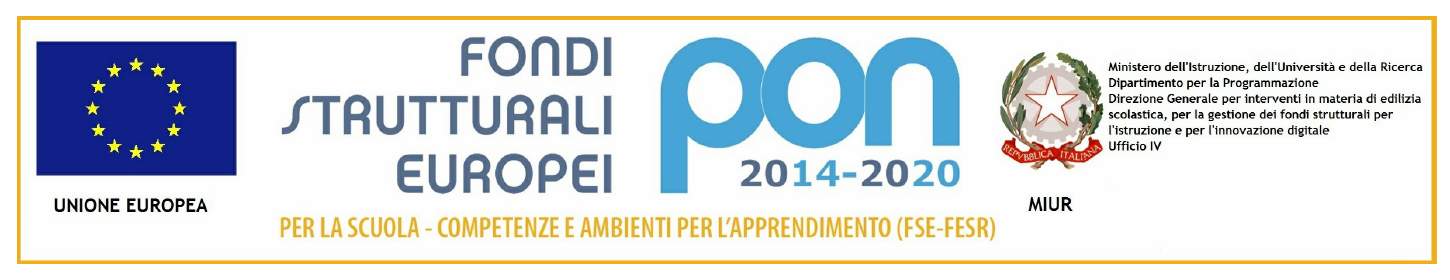 Istituto Comprensivo “Norberto Bobbio”scuola dell’infanzia, primaria e secondaria di primo gradoVia  IV  Novembre,  2 - Rivalta  Bormida (AL)Tel. 0144364113  0144372068  0144364941  Fax 0144364643  C.M. ALIC809001   C.F. 81003050069e-mail:   alic809001@istruzione.it   PEC alic809001@pec.istruzione.it    Web: www.comprensivorivaltab.gov.it
MD  I 10  Richiesta Autorizzazione Alla Libera Professione								Alla Dirigente Scolastica								Istituto Comprensivo “N. Bobbio”								Rivalta BormidaIl/la sottoscritto/a __________________________________________  in servizio presso codesto Istituto nel corrente a.s.  in qualità di  _________________________________________________________CHIEDEalla S.V. ai sensi delle vigenti disposizioni l’AUTORIZZAZIONE ad esercitare la libera professione di___________________________________________________presso  _______________________________________________________________per l’anno scolastico _______________Il sottoscritto dichiara di essere a conoscenza dell’art. 508, del D.L.vo n 297/94 ed in particolare di sapere che l’autorizzazione richiesta è subordinata alla condizione che l’esercizio della libera professione non sia di pregiudizio all’assolvimento di tutte le attività inerenti la funzione di docente e sia compatibile con l’orario di insegnamento e di servizio e che essa è inoltre revocabile in conseguenza delle modifiche di tale presupposto.Il sottoscritto dichiara inoltre di essere a conoscenza di quanto disposto dall’art. 53 D.l.vo n 165/2001 in merito a incompatibilità, cumulo di impieghi e incarichi. Con osservanza__________________                                         ___________________________(firma del dipendente)                                    VISTO, si concede					LA DIRIGENTE SCOLASTICA									……………………………………(Monica Fonti)